  Ranganna Naíonáin    		06/05/2020- 12/05/2020  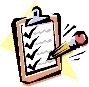 Dialann ‘Well-Being’ https://www.otb.ie/wp-content/uploads/2020/04/At-Home-with-Weaving-Well-being-A-Mental-Health-Journal-for-Kids.pdfRainbow Moments- Talk to a grown up and draw a picture (lch 6 )Gníomhaíochtaí Cruthaitheacha agus taitneamhacha/Creative and Fun activities to do.Fiadhúlra an Domhain/Wildlife from around the worldCbeebies BBb   Capuchin Monkeys; Black Bears; Emperor Penguins;       Flamingoshttps://global.cbeebies.com/activities/andys-wild-adventures-watch-emperor-penguinsOideas nua/New Recipe:  Roghnaigh ceann amháin de na ceardlanna thíos agus lean na treoracha. Déan cinnte go bhfuil na comhábhair cearta agat roimhré agus bíodh duine fásta sa chistin leat. Pick one of the cooking workshops and follow the recipe. Make sure, in advance, that you have all the ingredients and that a grown helps you.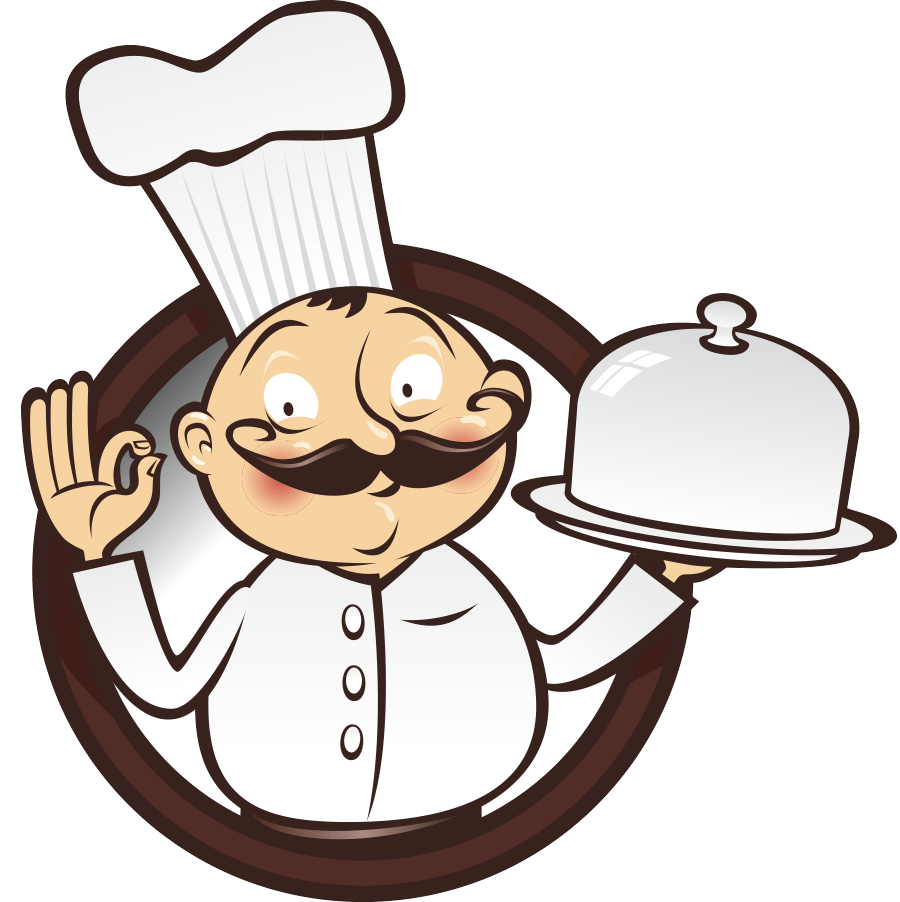 https://www.rte.ie/player/series/ár-mbia-ár-slí/SI0000006050?epguid=IP000065251Ceibeabanna Torthaí/ Fruit Kebabs (12)Gnáthamh rince/Dance Routine.   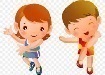 Family Go Noodle dance and sing along activities                          https://family.gonoodle.com/activities/unicorn-noodlesTeicnící Chun Do Scíth a Ligean/Ways to Relax. 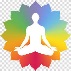 Aireachas: le Ciarán  https://youtu.be/Tutmd6HhcTkGuided Meditation: Share your Smile https://youtu.be/Zw4ioxbukYMBain taitneamh as na gníomhaíochtaí a roghnaíonn tú! Enjoy the activities that you choose!